家屋取り壊し申告書　　年　　月　　日丹波篠山市長　あて申告者　住　　所　　　　　　　　　　　　　　　　氏　　名　　　　　　　　　　　　　　　　電話番号　　　　　　　　　　　　　　　　つぎのとおり申告します。所有者氏名所有者氏名家屋の所在地家屋の所在地丹波篠山市丹波篠山市丹波篠山市丹波篠山市丹波篠山市家屋の種類家屋の種類専用住宅　 　居宅 　　併用住宅 　　物置 　　店舗 　　車庫 　　倉庫共同住宅　 　その他（　　　　　　　　　）専用住宅　 　居宅 　　併用住宅 　　物置 　　店舗 　　車庫 　　倉庫共同住宅　 　その他（　　　　　　　　　）専用住宅　 　居宅 　　併用住宅 　　物置 　　店舗 　　車庫 　　倉庫共同住宅　 　その他（　　　　　　　　　）専用住宅　 　居宅 　　併用住宅 　　物置 　　店舗 　　車庫 　　倉庫共同住宅　 　その他（　　　　　　　　　）専用住宅　 　居宅 　　併用住宅 　　物置 　　店舗 　　車庫 　　倉庫共同住宅　 　その他（　　　　　　　　　）家屋の構造家屋の構造（　　　　　　　）造　（　　　　　　　）葺　（　　　　　　　）階建（　　　　　　　）造　（　　　　　　　）葺　（　　　　　　　）階建（　　　　　　　）造　（　　　　　　　）葺　（　　　　　　　）階建（　　　　　　　）造　（　　　　　　　）葺　（　　　　　　　）階建（　　　　　　　）造　（　　　　　　　）葺　（　　　　　　　）階建家屋の延床面積家屋の延床面積㎡㎡内取り壊し面積㎡㎡取壊し年月日取壊し年月日年　　月　　日年　　月　　日家屋番号【取壊し家屋の配置図】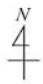 【取壊し家屋の配置図】【取壊し家屋の配置図】【取壊し家屋の配置図】【取壊し家屋の配置図】【取壊し家屋の配置図】【取壊し家屋の配置図】記入にあたっては、課税明細書を参考にしてください。記入にあたっては、課税明細書を参考にしてください。記入にあたっては、課税明細書を参考にしてください。記入にあたっては、課税明細書を参考にしてください。記入にあたっては、課税明細書を参考にしてください。記入にあたっては、課税明細書を参考にしてください。記入にあたっては、課税明細書を参考にしてください。以下の項目は処理欄ですので記入しないでください。以下の項目は処理欄ですので記入しないでください。以下の項目は処理欄ですので記入しないでください。以下の項目は処理欄ですので記入しないでください。以下の項目は処理欄ですので記入しないでください。以下の項目は処理欄ですので記入しないでください。以下の項目は処理欄ですので記入しないでください。※地区コード※所有者コード※物件番号※現況確認年月日※現況確認年月日　　　　年　　月　　日　　　　年　　月　　日※確認者※処理年月日※処理年月日　　　　年　　月　　日　　　　年　　月　　日※入力